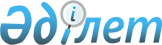 О внесении изменений в решение Жаркаинского районного маслихата от 24 декабря 2019 года № 6С-47/2 "О районном бюджете на 2020-2022 годы"Решение Жаркаинского районного маслихата Акмолинской области от 16 апреля 2020 года № 6С-52/2. Зарегистрировано Департаментом юстиции Акмолинской области 16 апреля 2020 года № 7818
      В соответствии с пунктом 5 статьи 109 Бюджетного Кодекса Республики Казахстан от 4 декабря 2008 года, подпунктом 1) пункта 1 статьи 6 Закона Республики Казахстан "О местном государственном управлении и самоуправлении в Республике Казахстан" от 23 января 2001 года Жаркаинский районный маслихат РЕШИЛ:
      1. Внести в решение Жаркаинского районного маслихата "О районном бюджете на 2020-2022 годы" от 24 декабря 2019 года № 6С-47/2 (зарегистрировано в Реестре государственной регистрации нормативных правовых актов № 7628, опубликовано 15 января 2020 года в Эталонном контрольном банке нормативных правовых актов Республики Казахстан в электронном виде) следующие изменения:
      пункт 1 изложить в новой редакции:
      "1. Утвердить районный бюджет на 2020-2022 годы, согласно приложениям 1, 2 и 3 соответственно, в том числе на 2020 год в следующих объемах:
      1) доходы - 4330171,7 тысяча тенге, в том числе:
      налоговые поступления - 418217,0 тысяч тенге;
      неналоговые поступления - 15523,0 тысячи тенге;
      поступления от продажи основного капитала - 34532,0 тысячи тенге;
      поступления трансфертов - 3861899,7 тысяч тенге;
      2) затраты - 5056010,2 тысяч тенге;
      3) чистое бюджетное кредитование - 1390,0 тысяч тенге, в том числе:
      бюджетные кредиты - 3977,0 тысяч тенге;
      погашение бюджетных кредитов - 2587,0 тысяч тенге;
      4) сальдо по операциям с финансовыми активами - 38000,0 тысяч тенге, в том числе:
      приобретение финансовых активов - 38000,0 тысяч тенге;
      5) дефицит (профицит) бюджета - -765228,5 тысяч тенге;
      6) финансирование дефицита (использование профицита) бюджета - 765228,5 тысяч тенге.";
      приложения 1, 2, 3, 4, 5 к указанному решению изложить в новой редакции, согласно приложениям 1, 2, 3, 4, 5 к настоящему решению.
      2. Настоящее решение вступает в силу со дня государственной регистрации в Департаменте юстиции Акмолинской области и вводится в действие с 1 января 2020 года.
      "СОГЛАСОВАНО" Районный бюджет на 2020 год Районный бюджет на 2021 год Районный бюджет на 2022 год Целевые трансферты и бюджетные кредиты из республиканского бюджета на 2020 год Целевые трансферты из областного бюджета на 2020 год
					© 2012. РГП на ПХВ «Институт законодательства и правовой информации Республики Казахстан» Министерства юстиции Республики Казахстан
				
      Председатель сессии
Жаркаинского районного маслихата

С.Оспан-Улы

      Секретарь Жаркаинского
районного маслихата

У.Ахметова

      Акимат Жаркаинского района
Приложение 1 к решению
Жаркаинского районного
маслихата от 16 апреля
2020 года № 6С-52/2Приложение 1 к решению
Жаркаинского районного
маслихата от 24 декабря
2019 года № 6С-47/2
Категория
Категория
Категория
Категория
Сумма
тысяч тенге
Класс
Класс
Класс
Сумма
тысяч тенге
Подкласс
Подкласс
Сумма
тысяч тенге
Наименование
Сумма
тысяч тенге
I.Доходы
4330171,7
1
Налоговые поступления
418217,0
01
Подоходный налог 
1996,0
2
Индивидуальный подоходный налог
1996,0
03
Социальный налог
244680,0
1
Социальный налог
244680,0
04
Hалоги на собственность
92036,0
1
Hалоги на имущество
92036,0
05
Внутренние налоги на товары, работы и услуги
76107,0
2
Акцизы
3921,0
3
Поступления за использование природных и других ресурсов
59149,0
4
Сборы за ведение предпринимательской и профессиональной деятельности
13037,0
08
Обязательные платежи, взимаемые за совершение юридически значимых действий и (или) выдачу документов уполномоченными на то государственными органами или должностными лицами
3398,0
1
Государственная пошлина
3398,0
2
Неналоговые поступления
15523,0
01
Доходы от государственной собственности
6625,0
5
Доходы от аренды имущества, находящегося в государственной собственности
6413,0
7
Вознаграждения по кредитам, выданным из государственного бюджета
212,0
02
Поступления от реализации товаров (работ, услуг) государственными учреждениями, финансируемыми из государственного бюджета
221,0
1
Поступления от реализации товаров (работ, услуг) государственными учреждениями, финансируемыми из государственного бюджета
221,0
04
Штрафы, пени, санкции, взыскания, налагаемые государственными учреждениями, финансируемыми из государственного бюджета, а также содержащимися и финансируемыми из бюджета (сметы расходов) Национального Банка Республики Казахстан
366,0
1
Штрафы, пени, санкции, взыскания, налагаемые государственными учреждениями, финансируемыми из государственного бюджета, а также содержащимися и финансируемыми из бюджета (сметы расходов) Национального Банка Республики Казахстан
366,0
06
Прочие неналоговые поступления
8311,0
1
Прочие неналоговые поступления
8311,0
3
Поступления от продажи основного капитала
34532,0
01
Продажа государственного имущества, закрепленного за государственными учреждениями
4888,0
1
Продажа государственного имущества, закрепленного за государственными учреждениями
4888,0
03
Продажа земли и нематериальных активов
29644,0
1
Продажа земли 
29644,0
4
Поступления трансфертов 
3861899,7
02
Трансферты из вышестоящих органов государственного управления
3861899,7
2
Трансферты из областного бюджета
3861899,7
Функциональная группа
Функциональная группа
Функциональная группа
Функциональная группа
Сумма
тысяч тенге
Администратор бюджетных программ
Администратор бюджетных программ
Администратор бюджетных программ
Сумма
тысяч тенге
Программа
Программа
Сумма
тысяч тенге
Наименование
Сумма
тысяч тенге
II. Затраты
5056010,2
01
Государственные услуги общего характера
212692,0
112
Аппарат маслихата района (города областного значения)
17604,0
001
Услуги по обеспечению деятельности маслихата района (города областного значения)
17604,0
122
Аппарат акима района (города областного значения)
118151,0
001
Услуги по обеспечению деятельности акима района (города областного значения)
111544,0
003
Капитальные расходы государственного органа
6607,0
459
Отдел экономики и финансов района (города областного значения)
39510,0
001
Услуги по реализации государственной политики в области формирования и развития экономической политики, государственного планирования, исполнения бюджета и управления коммунальной собственностью района (города областного значения)
32610,0
003
Проведение оценки имущества в целях налогообложения
600,0
010
Приватизация, управление коммунальным имуществом, постприватизационная деятельность и регулирование споров, связанных с этим 
700,0
113
Целевые текущие трансферты нижестоящим бюджетам
5600,0
492
Отдел жилищно-коммунального хозяйства, пассажирского транспорта, автомобильных дорог и жилищной инспекции района (города областного значения)
30150,0
001
Услуги по реализации государственной политики на местном уровне в области жилищно-коммунального хозяйства, пассажирского транспорта, автомобильных дорог и жилищной инспекции
21249,0
113
Целевые текущие трансферты нижестоящим бюджетам
8901,0
494
Отдел предпринимательства и промышленности района (города областного значения)
7277,0
001
Услуги по реализации государственной политики на местном уровне в области развития предпринимательства и промышленности 
7277,0
02
Оборона
8267,0
122
Аппарат акима района (города областного значения)
8267,0
005
Мероприятия в рамках исполнения всеобщей воинской обязанности
5010,0
006
Предупреждение и ликвидация чрезвычайных ситуаций масштаба района (города областного значения)
3257,0
04
Образование
3445189,8
464
Отдел образования района (города областного значения)
3368861,2
001
Услуги по реализации государственной политики на местном уровне в области образования 
19343,0
003
Общеобразовательное обучение
1879271,9
005
Приобретение и доставка учебников, учебно-методических комплексов для государственных учреждений образования района (города областного значения)
10950,0
006
Дополнительное образование для детей 
59657,0
009
Обеспечение деятельности организаций дошкольного воспитания и обучения
296259,0
015
Ежемесячные выплаты денежных средств опекунам (попечителям) на содержание ребенка-сироты (детей-сирот), и ребенка (детей), оставшегося без попечения родителей 
10064,0
022
Выплата единовременных денежных средств казахстанским гражданам, усыновившим (удочерившим) ребенка (детей)-сироту и ребенка (детей), оставшегося без попечения родителей
394,0
023
Методическая работа
27049,3
040
Реализация государственного образовательного заказа в дошкольных организациях образования
103615,0
067
Капитальные расходы подведомственных государственных учреждений и организаций
962258,0
465
Отдел физической культуры и спорта района (города областного значения)
48528,0
017
Дополнительное образование для детей и юношества по спорту
48528,0
467
Отдел строительства района (города областного значения)
27800,6
024
Строительство и реконструкция объектов начального, основного среднего и общего среднего образования
27800,6
06
Социальная помощь и социальное обеспечение
171189,8
451
Отдел занятости и социальных программ района (города областного значения)
168059,8
001
Услуги по реализации государственной политики на местном уровне в области обеспечения занятости и реализации социальных программ для населения
25394,0
002
Программа занятости
33304,0
005
Государственная адресная социальная помощь
28764,0
006
Оказание жилищной помощи
170,0
007
Социальная помощь отдельным категориям нуждающихся граждан по решениям местных представительных органов
18965,0
010
Материальное обеспечение детей-инвалидов, воспитывающихся и обучающихся на дому
550,0
011
Оплата услуг по зачислению, выплате и доставке пособий и других социальных выплат
319,0
014
Оказание социальной помощи нуждающимся гражданам на дому
1577,0
017
Обеспечение нуждающихся инвалидов обязательными гигиеническими средствами и предоставление услуг специалистами жестового языка, индивидуальными помощниками в соответствии с индивидуальной программой реабилитации инвалида
2720,0
023
Обеспечение деятельности центров занятости населения
23123,8
050
Обеспечение прав и улучшение качества жизни инвалидов в Республике Казахстан
3308,0
054
Размещение государственного социального заказа в неправительственных организациях
29865,0
464
Отдел образования района (города областного значения)
3130,0
030
Содержание ребенка (детей), переданного патронатным воспитателям
3130,0
07
Жилищно-коммунальное хозяйство
546747,7
467
Отдел строительства района (города областного значения)
256392,7
003
Проектирование и (или) строительство, реконструкция жилья коммунального жилищного фонда
250049,7
004
Проектирование, развитие и (или) обустройство инженерно-коммуникационной инфраструктуры
3343,0
058
Развитие системы водоснабжения и водоотведения в сельских населенных пунктах
3000,0
492
Отдел жилищно-коммунального хозяйства, пассажирского транспорта, автомобильных дорог и жилищной инспекции района (города областного значения)
290355,0
003
Организация сохранения государственного жилищного фонда
5760,0
011
Обеспечение бесперебойного теплоснабжения малых городов
105619,0
012
Функционирование системы водоснабжения и водоотведения
126876,0
018
Благоустройство и озеленение населенных пунктов
2000,0
026
Организация эксплуатации тепловых сетей, находящихся в коммунальной собственности районов (городов областного значения)
50000,0
029
Развитие системы водоснабжения и водоотведения
100,0
08
Культура, спорт, туризм и информационное пространство
350752,9
455
Отдел культуры и развития языков района (города областного значения)
270880,6
001
Услуги по реализации государственной политики на местном уровне в области развития языков и культуры
7869,0
003
Поддержка культурно-досуговой работы
98485,0
006
Функционирование районных (городских) библиотек
53214,0
007
Развитие государственного языка и других языков народа Казахстана
9259,0
032
Капитальные расходы подведомственных государственных учреждений и организаций
102053,6
456
Отдел внутренней политики района (города областного значения)
50575,3
001
Услуги по реализации государственной политики на местном уровне в области информации, укрепления государственности и формирования социального оптимизма граждан
16535,4
002
Услуги по проведению государственной информационной политики
27000,0
003
Реализация мероприятий в сфере молодежной политики
7039,9
465
Отдел физической культуры и спорта района (города областного значения)
21297,0
001
Услуги по реализации государственной политики на местном уровне в сфере физической культуры и спорта
8679,0
006
Проведение спортивных соревнований на районном (города областного значения) уровне
3788,0
007
Подготовка и участие членов сборных команд района (города областного значения) по различным видам спорта на областных спортивных соревнованиях
7420,0
032
Капитальные расходы подведомственных государственных учреждений и организаций
1410,0
467
Отдел строительства района (города областного значения)
8000,0
008
Развитие объектов спорта
8000,0
10
Сельское, водное, лесное, рыбное хозяйство, особо охраняемые природные территории, охрана окружающей среды и животного мира, земельные отношения
55420,0
459
Отдел экономики и финансов района (города областного значения)
2114,0
099
Реализация мер по оказанию социальной поддержки специалистов
2114,0
462
Отдел сельского хозяйства района (города областного значения)
25163,0
001
Услуги по реализации государственной политики на местном уровне в сфере сельского хозяйства 
25163,0
463
Отдел земельных отношений района (города областного значения)
15820,0
001
Услуги по реализации государственной политики в области регулирования земельных отношений на территории района (города областного значения)
14564,0
004
Организация работ по зонированию земель
1256,0
473
Отдел ветеринарии района (города областного значения)
12323,0
001
Услуги по реализации государственной политики на местном уровне в сфере ветеринарии
12323,0
11
Промышленность, архитектурная, градостроительная и строительная деятельность
29113,0
467
Отдел строительства района (города областного значения)
13575,0
001
Услуги по реализации государственной политики на местном уровне в области строительства
13575,0
468
Отдел архитектуры и градостроительства района (города областного значения)
15538,0
001
Услуги по реализации государственной политики в области архитектуры и градостроительства на местном уровне
8038,0
003
Разработка схем градостроительного развития территории района и генеральных планов населенных пунктов
7500,0
12
Транспорт и коммуникации
3700,0
492
Отдел жилищно-коммунального хозяйства, пассажирского транспорта, автомобильных дорог и жилищной инспекции района (города областного значения)
3700,0
023
Обеспечение функционирования автомобильных дорог
200,0
037
Субсидирование пассажирских перевозок по социально значимым городским (сельским), пригородным и внутрирайонным сообщениям
3500,0
13
Прочие
24525,0
459
Отдел экономики и финансов района (города областного значения)
24365,0
008
Разработка или корректировка, а также проведение необходимых экспертиз технико-экономических обоснований местных бюджетных инвестиционных проектов и конкурсных документаций проектов государственно-частного партнерства, концессионных проектов, консультативное сопровождение проектов государственно-частного партнерства и концессионных проектов
15000,0
012
Резерв местного исполнительного органа района (города областного значения)
9365,0
494
Отдел предпринимательства и промышленности района (города областного значения)
160,0
006
Поддержка предпринимательской деятельности
160,0
14
Обслуживание долга
212,0
459
Отдел экономики и финансов района (города областного значения)
212,0
021
Обслуживание долга местных исполнительных органов по выплате вознаграждений и иных платежей по займам из областного бюджета
212,0
15
Трансферты
208201,0
459
Отдел экономики и финансов района (города областного значения)
208201,0
006
Возврат неиспользованных (недоиспользованных) целевых трансфертов 
3644,3
054
Возврат сумм неиспользованных (недоиспользованных) целевых трансфертов, выделенных из республиканского бюджета за счет целевого трансферта из Национального фонда Республики Казахстан
0,7
038
Субвенции 
204556,0
III. Чистое бюджетное кредитование
1390,0
Бюджетные кредиты
3977,0
10
Сельское, водное, лесное, рыбное хозяйство, особо охраняемые природные территории, охрана окружающей среды и животного мира, земельные отношения
3977,0
459
Отдел экономики и финансов района (города областного значения)
3977,0
018
Бюджетные кредиты для реализации мер социальной поддержки специалистов 
3977,0
Погашение бюджетных кредитов
2587,0
5
Погашение бюджетных кредитов
2587,0
01
Погашение бюджетных кредитов
2587,0
1
Погашение бюджетных кредитов, выданных из государственного бюджета
2587,0
IV. Сальдо по операциям с финансовыми активами 
38000,0
Приобретение финансовых активов
38000,0
13
Прочие
38000,0
492
Отдел жилищно-коммунального хозяйства, пассажирского транспорта, автомобильных дорог и жилищной инспекции района (города областного значения)
38000,0
065
Формирование или увеличение уставного капитала юридических лиц
38000,0
V. Дефицит (профицит) бюджета 
-765228,5
VI. Финансирование дефицита (использование профицита) бюджета
765228,5
7
Поступления займов
712441,3
01
Внутренние государственные займы
712441,3
2
Договоры займа
712441,3
16
Погашение займов
2587,0
459
Отдел экономики и финансов района (города областного значения)
2587,0
005
Погашение долга местного исполнительного органа перед вышестоящим бюджетом
2587,0
8
Используемые остатки бюджетных средств
55374,2
01
Остатки бюджетных средств
55374,2
1
Свободные остатки бюджетных средств
55374,2Приложение 2 к решению
Жаркаинского районного
маслихата от 16 апреля
2020 года № 6С-52/2Приложение 2 к решению
Жаркаинского районного
маслихата от 24 декабря
2019 года № 6С-47/2
Категория
Категория
Категория
Категория
Сумма
тысяч тенге
Класс
Класс
Класс
Сумма
тысяч тенге
Подкласс
Подкласс
Сумма
тысяч тенге
Наименование
Сумма
тысяч тенге
I.Доходы
2838654,0
1
Налоговые поступления
487645,0
01
Подоходный налог 
2076,0
2
Индивидуальный подоходный налог
2076,0
03
Социальный налог
307166,0
1
Социальный налог
307166,0
04
Hалоги на собственность
95717,0
1
Hалоги на имущество
95717,0
05
Внутренние налоги на товары, работы и услуги
79152,0
2
Акцизы
4078,0
3
Поступления за использование природных и других ресурсов
61515,0
4
Сборы за ведение предпринимательской и профессиональной деятельности
13559,0
08
Обязательные платежи, взимаемые за совершение юридически значимых действий и (или) выдачу документов уполномоченными на то государственными органами или должностными лицами
3534,0
1
Государственная пошлина
3534,0
2
Неналоговые поступления
16144,0
01
Доходы от государственной собственности
6890,0
5
Доходы от аренды имущества, находящегося в государственной собственности
6652,0
7
Вознаграждения по кредитам, выданным из государственного бюджета
238,0
02
Поступления от реализации товаров (работ, услуг) государственными учреждениями, финансируемыми из государственного бюджета
230,0
1
Поступления от реализации товаров (работ, услуг) государственными учреждениями, финансируемыми из государственного бюджета
230,0
04
Штрафы, пени, санкции, взыскания, налагаемые государственными учреждениями, финансируемыми из государственного бюджета, а также содержащимися и финансируемыми из бюджета (сметы расходов) Национального Банка Республики Казахстан
380,0
1
Штрафы, пени, санкции, взыскания, налагаемые государственными учреждениями, финансируемыми из государственного бюджета, а также содержащимися и финансируемыми из бюджета (сметы расходов) Национального Банка Республики Казахстан, за исключением поступлений от организаций нефтяного сектора и Фонд компенсации потерпевшим
380,0
06
Прочие неналоговые поступления
8644,0
1
Прочие неналоговые поступления
8644,0
3
Поступления от продажи основного капитала
35913,0
01
Продажа государственного имущества, закрепленного за государственными учреждениями
5083,0
1
Продажа государственного имущества, закрепленного за государственными учреждениями
5083,0
03
Продажа земли и нематериальных активов
30830,0
1
Продажа земли 
30830,0
4
Поступления трансфертов 
2298952,0
02
Трансферты из вышестоящих органов государственного управления
2298952,0
2
Трансферты из областного бюджета
2298952,0
Функциональная группа
Функциональная группа
Функциональная группа
Функциональная группа
Сумма
тысяч тенге
Администратор бюджетных программ
Администратор бюджетных программ
Администратор бюджетных программ
Сумма
тысяч тенге
Программа
Программа
Сумма
тысяч тенге
Наименование
Сумма
тысяч тенге
II. Затраты
2838654,0
01
Государственные услуги общего характера
178404,0
112
Аппарат маслихата района (города областного значения)
17623,0
001
Услуги по обеспечению деятельности маслихата района (города областного значения)
17623,0
122
Аппарат акима района (города областного значения)
98544,0
001
Услуги по обеспечению деятельности акима района (города областного значения)
98544,0
459
Отдел экономики и финансов района (города областного значения)
33711,0
001
Услуги по реализации государственной политики в области формирования и развития экономической политики, государственного планирования, исполнения бюджета и управления коммунальной собственностью района (города областного значения)
32611,0
003
Проведение оценки имущества в целях налогообложения
600,0
010
Приватизация, управление коммунальным имуществом, постприватизационная деятельность и регулирование споров, связанных с этим 
500,0
492
Отдел жилищно-коммунального хозяйства, пассажирского транспорта, автомобильных дорог и жилищной инспекции района (города областного значения)
21249,0
001
Услуги по реализации государственной политики на местном уровне в области жилищно-коммунального хозяйства, пассажирского транспорта, автомобильных дорог и жилищной инспекции
21249,0
494
Отдел предпринимательства и промышленности района (города областного значения)
7277,0
001
Услуги по реализации государственной политики на местном уровне в области развития предпринимательства и промышленности 
7277,0
02
Оборона
6310,0
122
Аппарат акима района (города областного значения)
6310,0
005
Мероприятия в рамках исполнения всеобщей воинской обязанности
5010,0
006
Предупреждение и ликвидация чрезвычайных ситуаций масштаба района (города областного значения)
1300,0
04
Образование
1854746,0
464
Отдел образования района (города областного значения)
1806218,0
001
Услуги по реализации государственной политики на местном уровне в области образования 
19365,0
003
Общеобразовательное обучение
1325263,0
005
Приобретение и доставка учебников, учебно-методических комплексов для государственных учреждений образования района (города областного значения)
10350,0
006
Дополнительное образование для детей 
52653,0
009
Обеспечение деятельности организаций дошкольного воспитания и обучения
245984,0
015
Ежемесячные выплаты денежных средств опекунам (попечителям) на содержание ребенка-сироты (детей-сирот), и ребенка (детей), оставшегося без попечения родителей 
10413,0
022
Выплата единовременных денежных средств казахстанским гражданам, усыновившим (удочерившим) ребенка (детей)-сироту и ребенка (детей), оставшегося без попечения родителей
394,0
023
Методическая работа
22344,0
040
Реализация государственного образовательного заказа в дошкольных организациях образования
98452,0
067
Капитальные расходы подведомственных государственных учреждений и организаций
21000,0
465
Отдел физической культуры и спорта района (города областного значения)
48528,0
017
Дополнительное образование для детей и юношества по спорту
48528,0
467
Отдел строительства района (города областного значения)
5000,0
024
Строительство и реконструкция объектов начального, основного среднего и общего среднего образования
5000,0
06
Социальная помощь и социальное обеспечение
91061,0
451
Отдел занятости и социальных программ района (города областного значения)
87931,0
001
Услуги по реализации государственной политики на местном уровне в области обеспечения занятости и реализации социальных программ для населения
25394,0
002
Программа занятости
14016,0
005
Государственная адресная социальная помощь
6300,0
006
Оказание жилищной помощи
170,0
007
Социальная помощь отдельным категориям нуждающихся граждан по решениям местных представительных органов
17490,0
010
Материальное обеспечение детей-инвалидов, воспитывающихся и обучающихся на дому
550,0
011
Оплата услуг по зачислению, выплате и доставке пособий и других социальных выплат
319,0
014
Оказание социальной помощи нуждающимся гражданам на дому
1220,0
017
Обеспечение нуждающихся инвалидов обязательными гигиеническими средствами и предоставление услуг специалистами жестового языка, индивидуальными помощниками в соответствии с индивидуальной программой реабилитации инвалида
2720,0
023
Обеспечение деятельности центров занятости населения
14752,0
054
Размещение государственного социального заказа в неправительственных организациях
5000,0
464
Отдел образования района (города областного значения)
3130,0
030
Содержание ребенка (детей), переданного патронатным воспитателям
3130,0
07
Жилищно-коммунальное хозяйство
201129,0
467
Отдел строительства района (города областного значения)
2100,0
003
Проектирование и (или) строительство, реконструкция жилья коммунального жилищного фонда
2000,0
004
Проектирование, развитие и (или) обустройство инженерно-коммуникационной инфраструктуры
100,0
492
Отдел жилищно-коммунального хозяйства, пассажирского транспорта, автомобильных дорог и жилищной инспекции района (города областного значения)
199029,0
003
Организация сохранения государственного жилищного фонда
3300,0
011
Обеспечение бесперебойного теплоснабжения малых городов
143729,0
018
Благоустройство и озеленение населенных пунктов
2000,0
026
Организация эксплуатации тепловых сетей, находящихся в коммунальной собственности районов (городов областного значения)
50000,0
08
Культура, спорт, туризм и информационное пространство
218647,0
455
Отдел культуры и развития языков района (города областного значения)
150907,0
001
Услуги по реализации государственной политики на местном уровне в области развития языков и культуры
7879,0
003
Поддержка культурно-досуговой работы
83591,0
006
Функционирование районных (городских) библиотек
45334,0
007
Развитие государственного языка и других языков народа Казахстана
9259,0
032
Капитальные расходы подведомственных государственных учреждений и организаций
4844,0
456
Отдел внутренней политики района (города областного значения)
47851,0
001
Услуги по реализации государственной политики на местном уровне в области информации, укрепления государственности и формирования социального оптимизма граждан
13749,0
002
Услуги по проведению государственной информационной политики
27000,0
003
Реализация мероприятий в сфере молодежной политики
7102,0
465
Отдел физической культуры и спорта района (города областного значения)
19889,0
001
Услуги по реализации государственной политики на местном уровне в сфере физической культуры и спорта
8681,0
006
Проведение спортивных соревнований на районном (города областного значения) уровне
3788,0
007
Подготовка и участие членов сборных команд района (города областного значения) по различным видам спорта на областных спортивных соревнованиях
7420,0
10
Сельское, водное, лесное, рыбное хозяйство, особо охраняемые природные территории, охрана окружающей среды и животного мира, земельные отношения
43733,0
459
Отдел экономики и финансов района (города областного значения)
1975,0
099
Реализация мер по оказанию социальной поддержки специалистов
1975,0
462
Отдел сельского хозяйства района (города областного значения)
23856,0
001
Услуги по реализации государственной политики на местном уровне в сфере сельского хозяйства 
23856,0
463
Отдел земельных отношений района (города областного значения)
15694,0
001
Услуги по реализации государственной политики в области регулирования земельных отношений на территории района (города областного значения)
14694,0
004
Организация работ по зонированию земель
1000,0
467
Отдел строительства района (города областного значения)
2208,0
010
Развитие объектов сельского хозяйства
2208,0
11
Промышленность, архитектурная, градостроительная и строительная деятельность
26011,0
467
Отдел строительства района (города областного значения)
10575,0
001
Услуги по реализации государственной политики на местном уровне в области строительства
10575,0
468
Отдел архитектуры и градостроительства района (города областного значения)
15436,0
001
Услуги по реализации государственной политики в области архитектуры и градостроительства на местном уровне
7936,0
003
Разработка схем градостроительного развития территории района и генеральных планов населенных пунктов
7500,0
12
Транспорт и коммуникации
3700,0
492
Отдел жилищно-коммунального хозяйства, пассажирского транспорта, автомобильных дорог и жилищной инспекции района (города областного значения)
3700,0
023
Обеспечение функционирования автомобильных дорог
200,0
037
Субсидирование пассажирских перевозок по социально значимым городским (сельским), пригородным и внутрирайонным сообщениям
3500,0
13
Прочие
10954,0
459
Отдел экономики и финансов района (города областного значения)
10794,0
012
Резерв местного исполнительного органа района (города областного значения)
10794,0
494
Отдел предпринимательства и промышленности района (города областного значения)
160,0
006
Поддержка предпринимательской деятельности
160,0
15
Трансферты
198959,0
459
Отдел экономики и финансов района (города областного значения)
198959,0
038
Субвенции 
198959,0
III. Чистое бюджетное кредитование
0
IV. Сальдо по операциям с финансовыми активами 
0
V. Дефицит (профицит) бюджета 
0
VI. Финансирование дефицита (использование профицита) бюджета
0Приложение 3 к решению
Жаркаинского районного
маслихата от 16 апреля
2020 года № 6С-52/2Приложение 3 к решению
Жаркаинского районного
маслихата от 24 декабря
2019 года № 6С-47/2
Категория
Категория
Категория
Категория
Сумма
тысяч тенге
Класс
Класс
Класс
Сумма
тысяч тенге
Подкласс
Подкласс
Сумма
тысяч тенге
Наименование
Сумма
тысяч тенге
I.Доходы
2848226,0
1
Налоговые поступления
511533,0
01
Подоходный налог 
2159,0
2
Индивидуальный подоходный налог
2159,0
03
Социальный налог
323836,0
1
Социальный налог
323836,0
04
Hалоги на собственность
99546,0
1
Hалоги на имущество
99546,0
05
Внутренние налоги на товары, работы и услуги
82317,0
2
Акцизы
4241,0
3
Поступления за использование природных и других ресурсов
63975,0
4
Сборы за ведение предпринимательской и профессиональной деятельности
14101,0
08
Обязательные платежи, взимаемые за совершение юридически значимых действий и (или) выдачу документов уполномоченными на то государственными органами или должностными лицами
3675,0
1
Государственная пошлина
3675,0
2
Неналоговые поступления
16788,0
01
Доходы от государственной собственности
7165,0
5
Доходы от аренды имущества, находящегося в государственной собственности
6918,0
7
Вознаграждения по кредитам, выданным из государственного бюджета
247,0
02
Поступления от реализации товаров (работ, услуг) государственными учреждениями, финансируемыми из государственного бюджета
239,0
1
Поступления от реализации товаров (работ, услуг) государственными учреждениями, финансируемыми из государственного бюджета
239,0
04
Штрафы, пени, санкции, взыскания, налагаемые государственными учреждениями, финансируемыми из государственного бюджета, а также содержащимися и финансируемыми из бюджета (сметы расходов) Национального Банка Республики Казахстан
394,0
1
Штрафы, пени, санкции, взыскания, налагаемые государственными учреждениями, финансируемыми из государственного бюджета, а также содержащимися и финансируемыми из бюджета (сметы расходов) Национального Банка Республики Казахстан, за исключением поступлений от организаций нефтяного сектора и Фонд компенсации потерпевшим
394,0
06
Прочие неналоговые поступления
8990,0
1
Прочие неналоговые поступления
8990,0
3
Поступления от продажи основного капитала
37350,0
01
Продажа государственного имущества, закрепленного за государственными учреждениями
5287,0
1
Продажа государственного имущества, закрепленного за государственными учреждениями
5287,0
03
Продажа земли и нематериальных активов
32063,0
1
Продажа земли 
32063,0
4
Поступления трансфертов 
2282555,0
02
Трансферты из вышестоящих органов государственного управления
2282555,0
2
Трансферты из областного бюджета
2282555,0
Функциональная группа
Функциональная группа
Функциональная группа
Функциональная группа
Сумма
тысяч тенге
Администратор бюджетных программ
Администратор бюджетных программ
Администратор бюджетных программ
Сумма
тысяч тенге
Программа
Программа
Сумма
тысяч тенге
Наименование
Сумма
тысяч тенге
II. Затраты
2848226,0
01
Государственные услуги общего характера
179209,0
112
Аппарат маслихата района (города областного значения)
17711,0
001
Услуги по обеспечению деятельности маслихата района (города областного значения)
17711,0
122
Аппарат акима района (города областного значения)
98959,0
001
Услуги по обеспечению деятельности акима района (города областного значения)
98959,0
459
Отдел экономики и финансов района (города областного значения)
33876,0
001
Услуги по реализации государственной политики в области формирования и развития экономической политики, государственного планирования, исполнения бюджета и управления коммунальной собственностью района (города областного значения)
32776,0
003
Проведение оценки имущества в целях налогообложения
600,0
010
Приватизация, управление коммунальным имуществом, постприватизационная деятельность и регулирование споров, связанных с этим 
500,0
492
Отдел жилищно-коммунального хозяйства, пассажирского транспорта, автомобильных дорог и жилищной инспекции района (города областного значения)
21342,0
001
Услуги по реализации государственной политики на местном уровне в области жилищно-коммунального хозяйства, пассажирского транспорта, автомобильных дорог и жилищной инспекции
21342,0
494
Отдел предпринимательства и промышленности района (города областного значения)
7321,0
001
Услуги по реализации государственной политики на местном уровне в области развития предпринимательства и промышленности 
7321,0
02
Оборона
6314,0
122
Аппарат акима района (города областного значения)
6314,0
005
Мероприятия в рамках исполнения всеобщей воинской обязанности
5014,0
006
Предупреждение и ликвидация чрезвычайных ситуаций масштаба района (города областного значения)
1300,0
04
Образование
1867899,0
464
Отдел образования района (города областного значения)
1819147,0
001
Услуги по реализации государственной политики на местном уровне в области образования 
19483,0
003
Общеобразовательное обучение
1335727,0
005
Приобретение и доставка учебников, учебно-методических комплексов для государственных учреждений образования района (города областного значения)
10350,0
006
Дополнительное образование для детей 
52944,0
009
Обеспечение деятельности организаций дошкольного воспитания и обучения
247259,0
015
Ежемесячные выплаты денежных средств опекунам (попечителям) на содержание ребенка-сироты (детей-сирот), и ребенка (детей), оставшегося без попечения родителей 
10778,0
022
Выплата единовременных денежных средств казахстанским гражданам, усыновившим (удочерившим) ребенка (детей)-сироту и ребенка (детей), оставшегося без попечения родителей
394,0
023
Методическая работа
22479,0
040
Реализация государственного образовательного заказа в дошкольных организациях образования
98733,0
067
Капитальные расходы подведомственных государственных учреждений и организаций
21000,0
465
Отдел физической культуры и спорта района (города областного значения)
48752,0
017
Дополнительное образование для детей и юношества по спорту
48752,0
06
Социальная помощь и социальное обеспечение
91338,0
451
Отдел занятости и социальных программ района (города областного значения)
88208,0
001
Услуги по реализации государственной политики на местном уровне в области обеспечения занятости и реализации социальных программ для населения
25544,0
002
Программа занятости
14016,0
005
Государственная адресная социальная помощь
6300,0
006
Оказание жилищной помощи
170,0
007
Социальная помощь отдельным категориям нуждающихся граждан по решениям местных представительных органов
17490,0
010
Материальное обеспечение детей-инвалидов, воспитывающихся и обучающихся на дому
550,0
011
Оплата услуг по зачислению, выплате и доставке пособий и других социальных выплат
319,0
014
Оказание социальной помощи нуждающимся гражданам на дому
1228,0
017
Обеспечение нуждающихся инвалидов обязательными гигиеническими средствами и предоставление услуг специалистами жестового языка, индивидуальными помощниками в соответствии с индивидуальной программой реабилитации инвалида
2720,0
023
Обеспечение деятельности центров занятости населения
14871,0
054
Размещение государственного социального заказа в неправительственных организациях
5000,0
464
Отдел образования района (города областного значения)
3130,0
030
Содержание ребенка (детей), переданного патронатным воспитателям
3130,0
07
Жилищно-коммунальное хозяйство
196229,0
492
Отдел жилищно-коммунального хозяйства, пассажирского транспорта, автомобильных дорог и жилищной инспекции района (города областного значения)
196229,0
003
Организация сохранения государственного жилищного фонда
3300,0
011
Обеспечение бесперебойного теплоснабжения малых городов
140929,0
018
Благоустройство и озеленение населенных пунктов
2000,0
026
Организация эксплуатации тепловых сетей, находящихся в коммунальной собственности районов (городов областного значения)
50000,0
08
Культура, спорт, туризм и информационное пространство
219443,0
455
Отдел культуры и развития языков района (города областного значения)
151559,0
001
Услуги по реализации государственной политики на местном уровне в области развития языков и культуры
7926,0
003
Поддержка культурно-досуговой работы
83928,0
006
Функционирование районных (городских) библиотек
45552,0
007
Развитие государственного языка и других языков народа Казахстана
9309,0
032
Капитальные расходы подведомственных государственных учреждений и организаций
4844,0
456
Отдел внутренней политики района (города областного значения)
47959,0
001
Услуги по реализации государственной политики на местном уровне в области информации, укрепления государственности и формирования социального оптимизма граждан
13822,0
002
Услуги по проведению государственной информационной политики
27000,0
003
Реализация мероприятий в сфере молодежной политики
7137,0
465
Отдел физической культуры и спорта района (города областного значения)
19925,0
001
Услуги по реализации государственной политики на местном уровне в сфере физической культуры и спорта
8717,0
006
Проведение спортивных соревнований на районном (города областного значения) уровне
3788,0
007
Подготовка и участие членов сборных команд района (города областного значения) по различным видам спорта на областных спортивных соревнованиях
7420,0
10
Сельское, водное, лесное, рыбное хозяйство, особо охраняемые природные территории, охрана окружающей среды и животного мира, земельные отношения
44005,0
459
Отдел экономики и финансов района (города областного значения)
2022,0
099
Реализация мер по оказанию социальной поддержки специалистов
2022,0
462
Отдел сельского хозяйства района (города областного значения)
24018,0
001
Услуги по реализации государственной политики на местном уровне в сфере сельского хозяйства 
24018,0
463
Отдел земельных отношений района (города областного значения)
15757,0
001
Услуги по реализации государственной политики в области регулирования земельных отношений на территории района (города областного значения)
14757,0
004
Организация работ по зонированию земель
1000,0
467
Отдел строительства района (города областного значения)
2208,0
010
Развитие объектов сельского хозяйства
2208,0
11
Промышленность, архитектурная, градостроительная и строительная деятельность
27481,0
467
Отдел строительства района (города областного значения)
10636,0
001
Услуги по реализации государственной политики на местном уровне в области строительства
10636,0
468
Отдел архитектуры и градостроительства района (города областного значения)
16845,0
001
Услуги по реализации государственной политики в области архитектуры и градостроительства на местном уровне
7845,0
003
Разработка схем градостроительного развития территории района и генеральных планов населенных пунктов
9000,0
12
Транспорт и коммуникации
3700,0
492
Отдел жилищно-коммунального хозяйства, пассажирского транспорта, автомобильных дорог и жилищной инспекции района (города областного значения)
3700,0
023
Обеспечение функционирования автомобильных дорог
200,0
037
Субсидирование пассажирских перевозок по социально значимым городским (сельским), пригородным и внутрирайонным сообщениям
3500,0
13
Прочие
11473,0
459
Отдел экономики и финансов района (города областного значения)
11313,0
012
Резерв местного исполнительного органа района (города областного значения)
11313,0
494
Отдел предпринимательства и промышленности района (города областного значения)
160,0
006
Поддержка предпринимательской деятельности
160,0
15
Трансферты
201135,0
459
Отдел экономики и финансов района (города областного значения)
201135,0
038
Субвенции 
201135,0
III. Чистое бюджетное кредитование
0
IV. Сальдо по операциям с финансовыми активами 
0
V. Дефицит (профицит) бюджета 
0
VI. Финансирование дефицита (использование профицита) бюджета
0Приложение 4 к решению
Жаркаинского районного
маслихата от 16 апреля
2020 года № 6С-52/2Приложение 4 к решению
Жаркаинского районного
маслихата от 24 декабря
2019 года № 6С-47/2
Наименование
Сумма
тысяч тенге
Всего
413938,4
Целевые текущие трансферты
409961,4
в том числе:
Отдел образования района
343435,4
на увеличение оплаты труда педагогов государственных организаций дошкольного образования
40444,0
на доплату за квалификационную категорию педагогам государственных организаций дошкольного образования
8693,0
на апробирование подушевого финансирования организаций среднего образования
15559,4
на увеличение оплаты труда педагогов государственных организаций среднего образования
192132,0
за квалификационную категорию педагогам государственных организаций среднего образования
86607,0
Отдел занятости и социальных программ района
50752,0
на выплату государственной адресной социальной помощи
16940,0
на размещение государственного социального заказа в неправительственных организациях
17865,0
на развитие рынка труда
12282,0
на установление доплат к заработной плате работников, предоставляющих специальные социальные услуги в государственных организациях социальной защиты населения
357,0
на увеличение норм обеспечения инвалидов обязательными гигиеническими средствами
2221,0
на расширение перечня технических вспомогательных (компенсаторных) средств
1087,0
Отдел культуры и развития языков района
15774,0
на установление доплат к должностному окладу за особые условия труда в организациях культуры и архивных учреждениях управленческому и основному персоналу государственных организаций культуры и архивных учреждений
15774,0
Бюджетные кредиты
3977,0
в том числе:
Отдел экономики и финансов района
3977,0
для реализации мер социальной поддержки специалистов
3977,0Приложение 5 к решению
Жаркаинского районного
маслихата от 16 апреля
2020 года № 6С-52/2Приложение 5 к решению
Жаркаинского районного
маслихата от 24 декабря
2019 года № 6С-47/2
Наименование
Сумма
тысяч тенге
Всего
1109321,3
Целевые текущие трансферты
790128,0
в том числе:
Отдел экономики и финансов района
5600,0
на внедрение единой информационной площадки учета исполнения бюджета
5600,0
Отдел образования района
607155,0
на открытие ІТ- классов в школах
3638,0
на обеспечение горячим питанием учащихся школ из малообеспеченных семей
2892,0
на обеспечение горячим питанием учащихся 1-классов
7224,0
на обеспечение школьной формой и канцелярскими товарами учащихся школ из малообеспеченных семей
1284,0
на внедрение Программы "Формирование здоровья и жизненных навыков и превенции суицида среди несовершеннолетних"
1190,0
на приобретение компьютеров для школ
13692,0
на оснащение ресурсных центров
1388,0
на увеличение ежегодного оплачиваемого трудового отпуска продолжительностью 42 календарных дней педагогических работников до 56 дней государственных организаций дошкольного образования
5068,0
на доплату учителям организаций образования, реализующим учебные программы начального, основного и общего среднего образования за работу в условиях обновленного содержания образования
197375,0
на увеличение размеров должностных окладов педагогов-психологов школ
3187,0
на доплату за преподавание на английском языке предметов естественно-математического направления
2574,0
на доплату учителям со степенью магистра
1407,0
на доплаты учителям за наставничество молодым учителям
2243,0
на увеличение доплаты за классное руководство работникам организаций начального, основного и общего среднего образования
5353,0
на увеличение доплаты за проверку тетрадей и письменных работ работникам начального, основного и общего среднего образования
3425,0
на увеличение ежегодного оплачиваемого трудового отпуска продолжительностью 42 календарных дней педагогических работников до 56 дней государственных организаций среднего образования
1652,0
Капитальный ремонт здания СШ им. Н. К. Крупской г. Державинск
300625,0
на приобретение кабинетов робототехники
3873,0
На приобретение блочно-модульных котельных для объектов образования
36000,0
На приобретение школьных автобусов для объектов образования
13065,0
Отдел занятости и социальных программ района
30497,0
на реализацию краткосрочного профессионального обучения 
7006,0
на внедрение консультантов по социальной работе и ассистентов в центрах занятости населения
8467,0
на выплату государственной адресной социальной помощи
5524,0
на оказание специальных социальных услуг в рамках государственного заказа
7000,0
на обеспечение льготного проезда многодетных матерей и детей из многодетных семей
1500,0
На выплату единовременной материальной помощи к 75-летию Победы в Великой Отечественной войне
1000,0
Отдел жилищно-коммунального хозяйства, пассажирского транспорта и автомобильных дорог
146876,0
На подготовку к отопительному сезону теплоснабжающим предприятиям
20000,0
Функционирование систем водоснабжения Жаркаинского района
57148,1
Функционирование канализационных сетей с очистными сооружениями города Державинск Жаркаинского района
69727,9
Целевые трансферты на развитие
319193,3
в том числе:
Отдел строительства района
281 193,3
на реконструкцию 60-ти квартирного жилого дома (позиция 7) в микрорайоне Молодежный г.Державинск
230 040,0
Разработка ПСД на реконструкцию бывшего здания детского сада под здание школы на 165 мест со строительством спортивного зала и котельной в с. Бирсуат Жаркаинского района
27 800,6
Разработка ПСД с проведением комплексной вневедомственной экспертизой проекта строительства инженерных сетей и благоустройства к восьмидесяти квартирному жилому дому (позиция 8) в мкр. "Молодежный" г. Державинск Жаркаинского района
3 343,0
Разработка ПСД с проведением комплексной вневедомственной экспертизой проекта "Реконструкция восьмидесятиквартирного жилого дома (позиция 8) в мкр. "Молодежный" г. Державинск Жаркаинского района
20 009,7
Отдел жилищно-коммунального хозяйства, пассажирского транспорта, автомобильных дорог и жилищной инспекции района
38 000,0
Увеличение уставного капитала ГКП на ПХВ "Коммунсервис"
38 000,0